Knin, studeni 2021. godine Na temelju Akcijskog plana za provedbu antikorupcijskog programa trgovačkog društva u većinskom vlasništvu jedinica lokalne i područne (regionalne) samouprave za razdoblje 2021.-2022. godine Upravitelj-Knin d.o.o., zastupan po direktoru, Josipu Kaiću donosi VODIČ ZA PREVENCIJU KORUPCIJE Inteziviranje unutarnjih i vanjskih nadzora poslovanja Na temelju cilja 1. Mjere 1.1.6. Antikorupcijskog programa za trgovačka društva za razdoblje 2021.-2022. izrađuje se Godišnji plan rada rukovoditelja financijske kontrole za 2022. godinu:Godišnji plan predlaže Rukovoditelj financijske kontrole (voditelj službe financija i računovodstva), a usvaja direktor Društva. Jačanje mehanizama sprječavanja sukoba interesa predsjednika i članova upravnih odbora trgovačkih društava u većinskom vlasništvu JLP(R)Nakon promjene članova nadzornog odbora i/ili članova uprave, ažurirati će se i objaviti Izjava o postojanju/nepostojanju sukoba interesa, odmah nakon nastupa promjene.Specifične vrijednosti i pravila za prevenciju korupcije i osiguranje profesionalnog ponašanja u vezi sa: darovima i naknadama od poslovnih partnera:Upravitelj-Knin d.o.o. (Društvo) obvezan je poslovati sukladno najvišim načelima etičkog i moralnog kodeksa, što podrazumijeva odnos prema kupcima, poslovnim partnerima i zaposlenicima. Društvo se kao trgovačko društvo obvezalo na maksimalno poštivanje prava i obveza svojih zaposlenika, poslovnih partnera i kupaca nastojeći u svakom trenutku osigurati ravnopravnu, jednako dostupnu i kvalitetnu uslugu bez iznimke. Neke od mjera etičkog ponašanja i mjera za suzbijanje korupcije koje Društvo provodi su sljedeće:Nadzor nad izvršavanjem ugovornih obveza proizašlih iz ugovora (npr. Ugovor o zakupu poslovnog prostora, Ugovor o poslovnoj suradnji,…).Antikorupcijska politika predstavlja društvenu pojavu koja narušava temeljne ljudske vrijednosti. U cilju borbe protiv korupcije želimo stvoriti uvjete za jačanje integriteta, odgovornosti i transparentnosti u radu, uvjete za sprječavanje korupcije na svim razinama i afirmirati pristup "nulte tolerancije" na korupciju, te spriječiti korupciju prije nego što do nje uopće i dođe. Naša je društvena odgovornost poslovne procese postaviti na način proaktivnog uklanjanja mogućeg koruptivnog djelovanja odmah u početku časnim i odgovornim ponašanjem, održavanjem etičkih standarda i poštivanjem zakona i propisa. Korupcija je u najširem smislu svaki oblik zloporabe ovlasti radi osobne ili skupne koristi bilo da se radi o javnom ili privatnom sektoru. To je svaki čin kojim se, suprotno javnom interesu, nedvojbeno krše moral i pravne norme te povrjeđuju temelji vladavine prava. Korumpiranom osobom se smatra svaka službena ili odgovorna osoba koja radi osobne koristi ili koristi skupine kojoj pripada, zanemari opći interes koji je dužna štititi s obzirom na zakone, položaj i ovlasti koje su joj povjerene. Korumpiranim se smatra i građanin koji nudi ili pristaje na davanje zatraženog mita kako bi korumpirana osoba činjenjem, nečinjenjem ili propuštanjem činjenja pomogla u ostvarivanju koristi za pojedine osobe ili skupine. "Korupcija je zloporaba povjerenih ovlasti za privatnu korist." (Transparency International).Ciljevi u borbi protiv korupcijeJačanje integriteta, odgovornosti i transparentnosti u raduStvaranje preduvjeta za sprječavanje korupcije na svim razinamaAfirmacija pristupa "nulte tolerancije" na korupcijuMjere u borbi protiv korupcijepoboljšanja u radu Upravitelja-Knin d.o.o. s naglaskom na jačanje odgovornosti za uspješno ostvarenje zadaćaobavljanje poslova na pravilan, etičan, ekonomičan, učinkovit i djelotvoran načinusklađivanje poslovanja sa zakonima, propisima i planovimaNajčešći oblici korupcije su:Podmićivanje - obećanje, ponuda ili davanje bilo koje benificije koja neprimjereno utječe na ishod odluka javnog službenika. Mito može biti dano javnom službeniku (direktno) ili preko druge osobe ili subjekta (indirektno). Mito može podrazumijevati novac, povjerljivu informaciju, darove i druge oblike.Pronevjera - krađa sredstava od strane osobe kojoj su povjerene ovlasti i kontrola nad tim sredstvimaSukob interesa - situacija u kojoj su privatni interesi dužnosnika u suprotnosti s javnim interesom ili privatni interes utječe ili može utjecati na nepristranost dužnosnika u obavljanju javne dužnosti.Pristranost - dodjeljivanje poslova ili beneficija određenim pojedincima bez obzira na sposobnosti. Ako je riječ o članovima obitelji, onda se naziva nepotizam.Iznuđivanje - nezakonito i namjerno dobivanje neke prednosti, materijalne ili nematerijalne, od druge osobe ili subjekta, tako da joj se nameće nezakonit pritisak u obliku prijetnji ili zastrašivanja kako bi je se prisililo da pruži određene beneficije. Ova prisila može sadržavati fizičku povredu, nasilje ili prepreku, a može čak uključivati i opasnost da treća strana bude ugrožena.PojmoviDar u smislu Zakona o sprječavanju sukoba interesa je definiran kao novac, stvari bez obzira na njihovu vrijednost, prava i usluge dane bez naknade koje dovode ili mogu dovesti u odnos zavisnosti ili kod njega stvaraju obvezu prema darovatelju.Integritet znači potpunost, nedjeljivost, besprijekornost, poštenje, dakle sve ono što bi bilo suprotno iskvarenosti, podmitljivosti, korupciji.Nulta stopa tolerancije na korupciju znači reagiranje na svaki oblik korupcije bez obzira na visinu stečene koristi i položaj službenika koji je korumpiran, odnosno provođenje kaznenog progona bez obzira na visinu stečene koristi izvršenjem korupcijskih kaznenih djela.Sukob interesa je situacija u kojoj su privatni interesi u suprotnosti s javnim interesom ili kad privatni interes utječe ili može utjecati na nepristranost u obavljanju javne dužnosti.Transparentno djelovanje jest ono djelovanje koje je transparentno za javnost, dakle shvatljivo i jasno. Svaku obavijest provjerit ćemo s primjerenom pozornošću štiteći pritom u cijelosti izvor informacija. Pri prijavljivanju treba biti svjestan posljedica lažnog prijavljivanja. Sumnje na nepravilnosti, odnosno korupciju možete prijaviti i Ministarstvu unutarnjih poslova RH i Uredu za suzbijanje korupcije i organiziranog kriminaliteta.Upravitelj-Knin d.o.o. uvodi obvezu potpisivanja izjave o povjerljivosti i nepristranosti za zaposlenike zaposlene na radnim mjestima koja su, analizom i procjenom rizika ocijenjena visokim stupnjem rizika:ODLUKA O POTPISIVANJU IZJAVE O POVJERLJIVOSTI I NEPRISTRANOSTII.U okviru provođenja aktivnosti usmjerenih na suzbijanje korupcije, ovom Odlukom utvrđuje se obveza potpisivanje Izjave o povjerljivosti i nepristranosti, kojom potpisnici Izjave pod materijalnom i kaznenom odgovornošću potvrđuju da su u prethodnoj godini svoje poslove obavljali u skladu s važećim pravnim propisima, te da će u tekućoj godini postupati u skladu s njima.II.Izjavu iz točke I. ove Odluke obvezni su potpisati:Članovi Uprave,Voditelji sektora,Radnici koji sudjeluju u postupcima javne nabave kao voditelji ili članovi Radnog tima ovlaštenih predstavnika Naručitelja. 		       III.Izjavu o povjerljivosti i nepristranosti, radnici iz točke II. ove Odluke dužni su potpisati do 31.01.2022. godine. IV.Potpisana Izjava o nepristranosti pohranjuje se u osobni dosje radnika. Rok čuvanja predmetne Izjave je pet (5) godina od datuma njezina potpisivanja.V.Za izvršenje ove Odluke zadužuje se Sektor financija i računovodstva.VI.Ova Odluka stupa na snagu danom donošenja. Direktor:Josip KaićNadzor nad davanjem sponzorstava i donacijaU cilju nadzora nad davanjem sponzorstava i donacija, Upravitelj-Knin d.o.o. objavljujuje podatke o sponzorstvima i donacijama (u novcu ili dobrima i uslugama), a sve temeljem obveze primjene Zakona o pravu na pristup informacijama.Jačanje integriteta zaposlenika i upravljačkih strukturaU cilju jačanja integriteta zaposlenika i upravljačkih struktura, Upravitelj-Knin d.o.o. primjenjuje doneseni etički kodeks, imenovan je povjerenik za etiku, te se redovito popunjava Upitnik za samoprocjenu integriteta koji je sastavni dio Naputka za izradu godišnjeg izvješća o sustavu unutarnjih financijskih kontrola (Narodne novine broj 3/11).Jačanje transparetnosti trgovačkog društvaUpravitelj-Knin d.o.o., u sklopu ovoga Vodiča objavljuje i kalendar važnih događaja koji se očekuju u narednoj poslovnoj godini:2021.:SKUPŠTINA DRUŠTVA – travanj 2021., lipanj 2021., studeni 2021. SJEDNICE NO:Tijekom 1. kvartalaTijekom 4. kvartala2022.:SKUPŠTINA DRUŠTVA – travanj 2022., lipanj 2022., studeni 2022. SJEDNICE NO:Tijekom 1. kvartalaTijekom 4. kvartalaGodišnji izvještaj o poslovanju za 2021. – 30.04.2022.Devetomjesečni izvještaj o poslovanju za 01.-09./2021.- 30.11.2021.Devetomjesečni izvještaj o poslovanju za 01.-09./2022.- 30.11.2022.Godišnji plan poslovanja za 2022. -30.11.2021.Donošenje i objava plana nabave za 2022. godinu-do 30.11.2021.Uređenje načina oglašavanja slobodnih radnih mjesta, način odabira kandidata: za razliku od prijma u državnu službu i upravna tijela tijela JLP(R)S, Upravitelj-Knin d.o.o. kao trgovačko društvo nema zakonsku obvezu raspisivanja javnog natječaja, provođenja testiranja/razgovora s kandidatima, donošenja odluke o odabiru i sl., odnosno slobodno odlučuje na koji će se način provesti postupak zapošljavanja i odabira zaposlenika. Međutim, preporuka je sistematizacijom i planom radnih mjesta s jasno predviđenim brojem izvršitelja na svakom radnom mjestu, omogućiti transparetnost u postupcima zapošljavanja, a ukoliko je moguće i potrebno, objaviti i natječaj.Opći i posebni ciljevi za sljedeće trogodišnje razdoblje:Opći ciljevi: kvaliteta poslovanja, uzajamno uvažavanje, transparentnost i sigurnost, dobra praksa kroz timski rad, komunikativnost i suradnju s korisnicima.Posebni ciljevi: zadovoljni korisnici, kontinuiran rast broja korisnika, zaštita interesa korisnika, informiranje i visoki standardi u obavljanju poslova iz djelokruga poslovanja, djelotvorno i efektivno upravljanje ljudskim resursima, razvoj gospodarskih djelatnosti. Primarni cilj Društva je stabilnost i ekonomska održivost te poboljšanje i rast poslovanja, koje planiramo postići educiranjem radnika i  uvođenjem novih tehnologija i djelatnosti, te nastavak pomnog praćenja poslovnih procesa uz maksimalnu realizaciju.Jačanje kompetentnosti zaposlenika U cilju jačanja kompetentnosti zaposlenika, potrebno je procijeniti i testirati razinu znanja zaposlenika na područjima identificiranih slabosti, uvesti poduke te donijeti plan edukacija.								Direktor:						Josip Kaić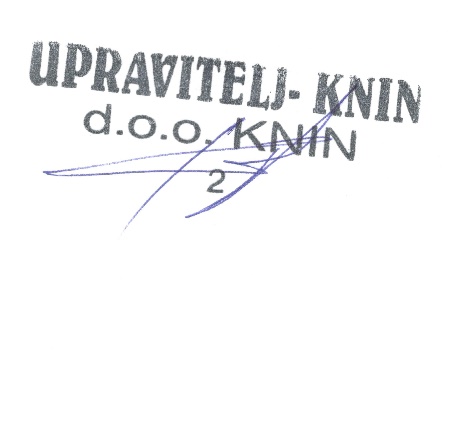 R. br.PLANIRANE AKTIVNOSTIROK IZVRŠENJA1.Upoznavanje radnika za implementiranim FMC sustavom31.03.2022.2.Popunjavanje Izjave o fiskalnoj odgovornosti 31.03.2022.3.Provjera primjene implementiranog FMC sustava 30.04.2022.4.Sudjelovanje u postupcima izmjena i dopuna FMC sustava radi poboljšavanja istih 31.05.2022.5.Provođenje provjere primjene implementiranih procedura Kontinuirano 6.Praćenje primjene propisa u financijskom poslovanju Kontinuirano 7.Stručno usavršavanje iz područja financijske kontrole Kontinuirano8.Suradnja s upravom, skupštinom i  nadzornim odborom u vezi financijskog poslovanjaKontinuirano9.Samoprocjena na temelju Upitnika o fiskalnoj odgovornosti 31.10.2022.10.Izrada godišnjeg plana rada rukovoditelja financijske kontrole Prosinac 2022. 